Приложение 1Листы достижений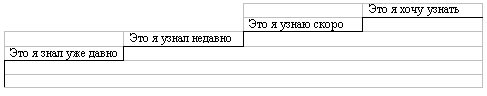 Листы достиженийЛисты достижений